МИНИСТЕРСТВО ОБРАЗОВАНИЯ ОРЕНБУРГСКОЙ ОБЛАСТИ Государственное автономное профессиональное образовательное учреждение «Оренбургский аграрный колледж» имени дважды Героя Социалистическое Труда В.М.Чердинцева УТВЕРЖДАЮ Директор ГАПОУ ОАК имени В.М.Чердинцева _________А.Ф.Растопчин 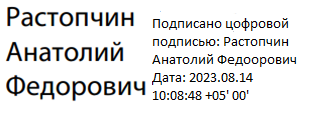 Порядок и основание перевода, отчисления и восстановление обучающихся с.Подгородняя Покровка, 2023г. Общие положения 1.1. Порядок и основание перевода, отчисления и восстановление обучающихся (далее – Порядок) определяет требования к процедуре и условиям осуществления перевода, отчисления и восстановления обучающихся образовательной организации, реализующей образовательные программы среднего профессионального образования в Государственном автономном профессиональном образовательном учреждении «Оренбургский аграрный колледж» имени дважды Героя Социалистического Труда В.М.Чердинцева (далее Колледж). 1.2. Порядок разработан в соответствии с:  Федеральным законом от 29.12.2012 № 273-ФЗ «Об образовании в Российской Федерации»; Приказом Минпросвещения России от 24.08.2022 № 762 «Об утверждении Порядка организации и осуществления образовательной деятельности по образовательным программам среднего профессионального образования»; Приказом Минпросвещения России от 06.08.2021 № 533 «Об утверждении порядка перевода обучающихся в другую образовательную организацию, реализующую образовательную программу среднего профессионального образования»; Приказом Минобрнауки России от 15.03.2013 г. № 185 «Об утверждении Порядка применения к обучающимся и снятия с обучающихся мер дисциплинарного взыскания»; Приказом Минобрнауки России от 13.06.2013 года № 455 «Об утверждении Порядка и оснований предоставления академического отпуска обучающимся»; Приказом Минобрнауки России 06.06.2013 г. № 443 «Об утверждении Порядка и случаев перехода лиц, обучающихся по образовательным программам среднего профессионального и высшего образования, с платного обучения на бесплатное»; Уставом Колледжа. 1.3. Настоящий Порядок принят с учетом мнения Студенческого Совета и Совета родителей Колледжа. Порядок перевода обучающихся 2.1. Перевод обучающихся осуществляется: с программы подготовки квалифицированных рабочих, служащих на программу подготовки квалифицированных рабочих, служащих; с программы подготовки специалистов среднего звена на программу подготовки специалистов среднего звена; с программы подготовки квалифицированных рабочих, служащих на программу подготовки специалистов среднего звена; с программы подготовки специалистов среднего звена на программу подготовки квалифицированных рабочих, служащих; 2.1.2 Колледж размещает на официальном сайте https://oacolledge.ru  информацию о количестве вакантных мест для перевода, финансируемых за счет бюджетных ассигнований бюджета субъекта Российской Федерации и по договорам об образовании за счет средств физических и (или) юридических лиц на 1 первое число каждого месяца, с детализацией по: — образовательным программам, — формам обучения, — курсам обучения. 2.1.3 Перевод осуществляется: — при наличии образования, требуемого для освоения соответствующей образовательной программы среднего профессионального образования; — в случае если общая продолжительность обучения обучающегося не будет превышать более чем на один учебный год срока освоения образовательной программы, на которую он переводится, установленного федеральным государственным образовательным стандартом (с учетом формы обучения и иных оснований, влияющих на срок освоения образовательной программы). 2.1.4 Перевод на обучение за счет бюджетных ассигнований осуществляется: при отсутствии ограничений, предусмотренных для освоения соответствующей образовательной программы за счет бюджетных ассигнований, указанных в п.2.1.3 / если обучение по соответствующей образовательной программе, не является получением второго или последующего соответствующего образования. 2.1.5 Перевод обучающихся допускается не ранее чем после прохождения первой промежуточной аттестации в исходной организации. 2.1.6 Перевод обучающихся допускается с любой формы обучения на любую форму обучения. Порядок перевода между образовательными организациями, за исключением обучающихся по образовательной программе с использованием сетевой формы реализации. Перевод из Колледжа в другую образовательную организацию а) по заявлению обучающегося, желающего быть переведенным в другую организацию, Колледж в течение 5 рабочих дней со дня поступления заявления выдает обучающемуся справку о периоде обучения, в которой указываются уровень образования, на основании которого поступил обучающийся для освоения соответствующей образовательной программы, перечень и объем изученных учебных предметов, курсов, дисциплин (модулей) (далее - учебные дисциплины), пройденных практик, оценки, выставленные исходной организацией при проведении промежуточной аттестации (далее - справка о периоде обучения). б) обучающийся предоставляет заведующему отделением заявление об отчислении в связи с переводом с приложением справки о переводе, выданной принимающей образовательной организацией, на основании чего в течение 3 рабочих дней издается приказ директора Колледжа «Об отчислении в связи с переводом». в) лицу, отчисленному в связи с переводом, секретарь учебной части выдает под расписку находящийся в личном деле документ об образовании и (или) документ об образовании и квалификации и заверенную выписку из приказа об отчислении в связи с переводом. Перевод в Колледж из другой образовательной организации а) По заявлению обучающегося, желающего быть переведенным в Колледж, исходная организация в течение 5 рабочих дней со дня поступления заявления выдает обучающемуся справку о периоде обучения, в которой указываются уровень образования, на основании которого поступил обучающийся для освоения соответствующей образовательной программы, перечень и объем изученных учебных предметов, курсов, дисциплин (модулей) (далее - учебные дисциплины), пройденных практик, оценки, выставленные исходной организацией при проведении промежуточной аттестации (далее - справка о периоде обучения). б) Обучающийся подает в Колледж заявление о переводе с приложением справки о периоде обучения и иных документов, подтверждающих образовательные достижения обучающегося (иные документы представляются по усмотрению обучающегося) (далее - заявление о переводе). При переводе на обучение за счет бюджетных ассигнований в заявлении о переводе фиксируется с заверением личной подписью поступающего факт соответствия обучающегося требованию, указанному в настоящем Порядке. в) На основании заявления о переводе Колледж не позднее 14 календарных дней со дня подачи заявления о переводе в соответствии с настоящим Порядком оценивает полученные документы на предмет соответствия обучающегося требованиям, предусмотренным настоящим Порядком, и определения перечней изученных учебных дисциплин, пройденных практик, которые в случае перевода обучающегося будут перезачтены или переаттестованы в порядке, установленном принимающей организацией, и определяет период, с которого обучающийся в случае перевода будет допущен к обучению. г) В случае если заявлений о переводе подано больше количества вакантных мест для перевода, Колледж помимо оценивания полученных документов проводит конкурсный отбор среди лиц, подавших заявления о переводе. По результатам конкурсного отбора Колледж принимает либо решение о зачислении на вакантные места для перевода обучающихся, наиболее подготовленных к освоению соответствующей образовательной программы (далее - решение о зачислении), либо решение об отказе в зачислении в отношении лиц, не прошедших по результатам конкурсного отбора.  д) При принятии Колледжем решения о зачислении обучающемуся в течение 5 календарных дней со дня принятия решения о зачислении выдается справка о переводе, в которой указываются образовательная программа - программа подготовки квалифицированных рабочих, служащих или программа подготовки специалистов среднего звена, код и наименование профессии, специальности, на которую обучающийся будет переведен. Справка о переводе подписывается директором Колледжа или исполняющим его обязанности, или лицом, которое на основании приказа наделено соответствующими полномочиями руководителем принимающей организации или исполняющим его обязанности, и заверяется печатью (при наличии) принимающей организации. К справке прилагается перечень изученных учебных дисциплин, пройденных практик, выполненных научных исследований, которые будут перезачтены или переаттестованы обучающемуся при переводе. Для ликвидации возникшей разницы в учебных планах заведующий отделением разрабатывает обучающемуся индивидуальный учебный план. е) Обучающийся представляет в исходную организацию письменное заявление об отчислении в порядке перевода в Колледж (далее - заявление об отчислении) с приложением справки о переводе. ж) Исходная организация в течение 3 рабочих дней со дня поступления заявления об отчислении издает приказ об отчислении обучающегося в связи с переводом в другую организацию (далее - отчисление в связи с переводом). з) Лицу, отчисленному в связи с переводом в другую организацию (далее - лицо, отчисленное в связи с переводом), в течение 3 рабочих дней со дня издания приказа об отчислении в связи с переводом выдаются заверенная исходной организацией выписка из приказа об отчислении в связи с переводом, оригинал документа об образовании или об образовании и о квалификации, на основании которого указанное лицо было зачислено в исходную организацию (далее - документ о предшествующем образовании) (при наличии в исходной организации указанного документа). Указанные документы выдаются на руки лицу, отчисленному в связи с переводом, или его доверенному лицу (при предъявлении нотариально удостоверенной доверенности) либо по заявлению лица, отчисленного в связи с переводом, направляются в адрес указанного лица или в Колледж через операторов почтовой связи общего пользования (почтовым отправлением с уведомлением о вручении и описью вложения). и) Лицо, отчисленное в связи с переводом, сдает в исходную организацию в зависимости от категории обучающегося студенческий билет, зачетную книжку либо документы, подтверждающие обучение в исходной организации, выданные в случаях, предусмотренных законодательством Российской Федерации или локальными нормативными актами. к) В исходной организации в личном деле лица, отчисленного в связи с переводом, хранятся в том числе копия документа о предшествующем образовании, заверенная исходной организацией, выписка из приказа об отчислении в связи с переводом, а также в зависимости от категории обучающегося студенческий билет, зачетная книжка либо документы, подтверждающие обучение в исходной организации, выданные в случаях, предусмотренных законодательством Российской Федерации или локальными нормативными актами. Основания и порядок перевода обучающихся внутри Колледжа с одной образовательной программы среднего профессионального образования на другую образовательную программу среднего профессионального образования  Основания перевода обучающихся внутри Колледжа с одной образовательной программы среднего профессионального образования на другую образовательную программу Перевод осуществляется:  — при наличии образования, требуемого для освоения соответствующей образовательной программы среднего профессионального образования;  — в случае если общая продолжительность обучения обучающегося не будет превышать более чем на один учебный год срока освоения образовательной программы, на которую он переводится, установленного федеральным государственным образовательным стандартом (с учетом формы обучения и иных оснований, влияющих на срок освоения образовательной программы);  Порядок перевода обучающихся внутри Колледжа с одной образовательной программы среднего профессионального образования на другую образовательную программу среднего профессионального образования  а) обучающийся, претендующий на перевод с одной образовательной программы среднего профессионального образования на другую образовательную программу среднего профессионального образования, предоставляет заведующему отделением заявление о переводе и справку об обучении (о периоде обучения) не позднее одного месяца после начала очередного учебного семестра.  б) заведующий отделением визирует представленные документы и передает их для рассмотрения в аттестационную комиссию не позднее следующего рабочего дня. в) аттестационная комиссия принимает либо решение о переводе на обучение по другой образовательной программе, либо решение об отказе в  переводе на обучение по другой образовательной программе, которое оформляется протоколом, содержащим:  — перечень перезачтенных учебных предметов, дисциплин, МДК;  — перечень учебных предметов, дисциплин, МДК подлежащих переаттестации с учетом разницы в учебных планах (образовательных программах).  г) в случае, если заявлений о переводе подано больше количества вакантных мест для перевода, аттестационная комиссия проводит конкурсный отбор среди лиц, подавших заявления о переводе, сравнивая учебные достижения обучающихся по освоению программ подготовки специалистов среднего звена, указанные в справках об обучении (о периоде обучения). Приоритет отдается наиболее успешному обучающемуся, у которого средний балл результатов освоения учебных дисциплин, МДК, практик выше. При одинаковых средних баллах сравнивается количество учебных дисциплин, МДК, практик, подлежащих перезачету или переаттестации при переводе, и предпочтение отдается тому обучающемуся, у которого оно меньше. Срок: рассмотрения аттестационной комиссией полученных документов не должен превышать 14 календарных дней. д) в случае принятия аттестационной комиссией решения о переводе на обучение по другой образовательной программ в течение 3 рабочих дней издается приказ директора техникума «О переводе на обучение по другой образовательной программе».  е) для ликвидации возникшей разницы в учебных планах обучающемуся заведующий отделением разрабатывает индивидуальный учебный план. Основания и порядок перевода обучающихся внутри Колледжа с одной формы обучения на другую Основания перевода обучающихся внутри Колледжа с одной формы обучения на другую форму обучения а) перевод обучающихся внутри Колледжа с одной формы обучения на другую форму обучения осуществляется при наличии вакантного места.  б) перевод осуществляется:  — при наличии образования, требуемого для освоения образовательной программы среднего профессионального образования по соответствующей форме обучения;  — в случае если общая продолжительность обучения обучающегося не будет превышать более чем на один учебный год срока освоения образовательной программы, на которую он переводится, установленного федеральным государственным образовательным стандартом (с учетом формы обучения и иных оснований, влияющих на срок освоения образовательной программы) Порядок перевода обучающихся внутри Колледжа с одной формы обучения на другую форму обучения  а) обучающийся, претендующий на перевод с одной формы обучения на другую форму обучения, предоставляет заведующему отделением заявление о переводе и справку об обучении (о периоде обучения) не позднее одного месяца после начала очередного учебного семестра.  б) заведующий отделением визирует представленные документы и передает их для рассмотрения в аттестационную комиссию не позднее следующего рабочего дня.  в) аттестационная комиссия принимает либо решение о переводе обучающегося на другую форму обучения, либо решение об отказе в переводе обучающегося на другую форму обучения, которое оформляется протоколом, содержащим:  — перечень перезачтенных учебных предметов, дисциплин, МДК;  — перечень учебных предметов, дисциплин, МДК подлежащих переаттестации с учетом разницы в учебных планах (образовательных программах). г) в случае, если заявлений о переводе подано больше количества вакантных мест для перевода, аттестационная комиссия проводит конкурсный отбор среди лиц, подавших заявления о переводе, сравнивая учебные достижения обучающихся по освоению программ подготовки специалистов среднего звена, указанные в справках об обучении (о периоде обучения). Приоритет отдается наиболее успешному обучающемуся, у которого средний балл результатов освоения учебных дисциплин, МДК, практик выше.  При одинаковых средних баллах сравнивается количество учебных дисциплин, МДК, практик, подлежащих перезачету или переаттестации при переводе, и предпочтение отдается тому обучающемуся, у которого оно меньше.  д) срок рассмотрения аттестационной комиссией полученных документов не должен превышать 14 календарных дней.  е) в случае принятия аттестационной комиссией решения о переводе обучающегося с одной формы обучения на другую форму обучения в течение 3 рабочих дней издается приказ директора техникума «О переводе на другую форму обучения».  ж) для ликвидации возникшей разницы в учебных планах обучающемуся заведующий отделением разрабатывает индивидуальный учебный план обучающемуся. Основания и порядок перевода обучающихся внутри Колледжа с одной формы обучения на другую Основания перевода обучающихся внутри Колледжа с одной формы обучения на другую форму обучения а) перевод обучающихся внутри Колледжа с одной формы обучения на другую форму обучения осуществляется при наличии вакантного места. б) перевод осуществляется: — при наличии образования, требуемого для освоения образовательной программы среднего профессионального образования по соответствующей форме обучения; — в случае если общая продолжительность обучения обучающегося не будет превышать более чем на один учебный год срока освоения образовательной программы, на которую он переводится, установленного федеральным государственным образовательным стандартом (с учетом формы обучения и иных оснований, влияющих на срок освоения образовательной программы). Порядок перевода обучающихся внутри Колледжа с одной формы обучения на другую форму обучения а) обучающийся, претендующий на перевод с одной формы обучения на другую форму обучения, предоставляет заведующему отделением заявление о переводе и справку об обучении (о периоде обучения) не позднее одного месяца после начала очередного учебного семестра. б) заведующий отделением визирует представленные документы и передает их для рассмотрения в аттестационную комиссию не позднее следующего рабочего дня. в) аттестационная комиссия принимает либо решение о переводе обучающегося на другую форму обучения, либо решение об отказе в переводе обучающегося на другую форму обучения, которое оформляется протоколом, содержащим: — 	перечень перезачтенных учебных предметов, дисциплин, МДК; — перечень учебных предметов, дисциплин, МДК подлежащих переаттестации с учетом разницы в учебных планах (образовательных программах). г) в случае, если заявлений о переводе подано больше количества вакантных мест для перевода, аттестационная комиссия проводит конкурсный отбор среди лиц, подавших заявления о переводе, сравнивая учебные достижения обучающихся по освоению программ подготовки специалистов среднего звена, указанные в справках об обучении (о периоде обучения). Приоритет отдается наиболее успешному обучающемуся, у которого средний балл результатов освоения учебных дисциплин, МДК, практик выше.  При одинаковых средних баллах сравнивается количество учебных дисциплин, МДК, практик, подлежащих перезачету или переаттестации при переводе, и предпочтение отдается тому обучающемуся, у которого оно меньше. Срок рассмотрения аттестационной комиссией полученных документов не должен превышать 14 календарных дней. д) в случае принятия аттестационной комиссией решения о переводе обучающегося с одной формы обучения на другую форму обучения в течение 3 рабочих дней издается приказ директора техникума «О переводе на другую форму обучения». е) для ликвидации возникшей разницы в учебных планах обучающемуся заведующий отделением разрабатывает индивидуальный учебный план. Основания и порядок перевода обучающихся из одной учебной группы в другую а) при переводе из одной учебной группы в другую учитывается соблюдение норматива наполняемости в учебной группе, деление на подгруппы по иностранному языку и основа обучения. б) перевод из одной учебной группы в другую осуществляется с целью недопущения развития или рецидива конфликтных ситуаций между обучающимися учебных групп, а также при выявлении случаев нарушения прав обучающихся, унижения их достоинства. в) обучающийся, претендующий на перевод из одной учебной группы в другую, предоставляет заведующему отделением мотивированное заявление о переводе. г) заведующий отделением визируется заявление и передает его для рассмотрения директору техникума не позднее следующего рабочего дня. д) в случае принятия положительного решения в течение 3 рабочих издается приказ директора техникума «О переводе в группу». Основания и порядок перевода обучающихся на следующий курс а) обучающиеся переводятся на следующий курс при наличии результатов промежуточной аттестации не ниже «удовлетворительно» по всем учебным дисциплинам, МДК, ПМ, практикам данного курса. б) обучающиеся, не прошедшие промежуточной аттестации но уважительным причинам или имеющие академическую задолженность, переводятся на следующий курс условно. в) после окончания очередного учебного года заместитель директора по УР формирует аналитическую правку о результатах промежуточной аттестации обучающихся Колледжа, на основании которой в течение 3 рабочих дней издается приказ директора техникума «О переводе на следующий курс обучения».Порядок отчисления обучающихся из образовательной организации 3.1. Образовательные отношения прекращаются в связи с отчислением обучающегося из Колледжа в связи с получением образования (завершением обучения) или досрочно в следующих случаях: по инициативе обучающегося, в том числе в случае перевода обучающегося для продолжения освоения образовательной программы в другую образовательную организацию; по инициативе Колледжа в случае применения к обучающемуся, достигшему возраста пятнадцати лет, отчисления как меры дисциплинарного взыскания, в случае невыполнения обучающимся по профессиональной образовательной программе обязанностей по добросовестному освоению такой образовательной программы и выполнению учебного плана, а также в случае установления нарушения порядка приема в Колледж, повлекшего по вине обучающегося его незаконное зачисление в образовательную организацию, в случае просрочки оплаты стоимости платных образовательных услуг; по обстоятельствам, не зависящим от воли обучающегося и Колледжа, в том числе в случае ликвидации организации, осуществляющей образовательную деятельность. Лица, успешно прошедшие государственную итоговую аттестацию по образовательным программам среднего профессионального образования, отчисляются из Колледжа в связи с получением образования. Им выдается диплом о среднем профессиональном образовании, подтверждающий получение среднего профессионального образования и квалификацию по соответствующей профессии или специальности среднего профессионального образования. Обучающимся по образовательным программам среднего профессионального образования после прохождения итоговой аттестации предоставляются по их заявлению каникулы в пределах срока освоения соответствующей образовательной программы среднего профессионального образования, по окончании которых производится отчисление обучающихся в связи с получением образования Досрочное прекращение образовательных отношений по инициативе обучающегося не влечет за собой возникновение каких-либо дополнительных, в том числе материальных обязательств указанного обучающегося перед образовательной организацией. Отчисление по инициативе обучающегося, в том числе в случае перевода обучающегося для продолжения освоения образовательной программы в другую образовательную организацию осуществляется на основании личного заявления. В случае отчисления в связи с переводом обучающегося для продолжения освоения образовательной программы в другую образовательную организацию обучающийся дополнительно представляет в образовательную организацию справку о переводе, полученную в принимающей образовательной организации. Справка о переводе должна быть подписана руководителем принимающей образовательной организации или исполняющим его обязанности, или лицом, которое на основании приказа наделено соответствующими полномочиями руководителем принимающей организации или исполняющим его обязанности, и заверена печатью принимающей образовательной организации (при наличии). За неисполнение или нарушение Устава Колледжа, правил внутреннего распорядка, правил проживания в общежитиях и иных локальных нормативных актов по вопросам организации и осуществления образовательной деятельности к обучающимся могут быть применены меры дисциплинарного взыскания, включая отчисление из образовательной организации, в порядке, установленном локальными нормативными актами образовательной организации. Отчисление за неисполнение или нарушение Устава Колледжа, правил внутреннего распорядка, правил проживания в общежитиях и иных локальных нормативных актов по вопросам организации и осуществления образовательной деятельности применяется в отношении обучающегося за неоднократное совершение нарушений, если меры воспитательного характера не оказались действенны, а также иные меры дисциплинарного взыскания (замечание, выговор) не дали результата и дальнейшее пребывание обучающегося в Колледже оказывает отрицательное влияние на других обучающихся, нарушает их права и права работников, а также нормальное функционирование образовательной организации. Обучающиеся по основным профессиональным образовательным программам, не ликвидировавшие академическую задолженность в порядке, установленном локальными нормативными актами Колледжа, отчисляются из этой организации как не выполнившие обязанностей по добросовестному освоению образовательной программы и выполнению учебного плана. Обучающиеся, не прошедшие государственной итоговой аттестации или получившие на государственной итоговой аттестации неудовлетворительные результаты, отчисляются из образовательной организации как не выполнившие обязанностей по добросовестному освоению образовательной программы и выполнению учебного плана и могут повторно пройти государственную итоговую аттестацию не ранее чем через шесть месяцев после прохождения государственной итоговой аттестации впервые. Повторное прохождение государственной итоговой аттестации для одного лица назначается образовательной организацией не более двух раз. Для принятия решения об отчислении обучающегося по инициативе Колледжа необходимо предварительно получить от обучающегося письменное объяснение. Если по истечении трех рабочих дней указанное объяснение обучающимся не представлено, то составляется соответствующий акт. Применение к обучающемуся меры дисциплинарного взыскания в виде отчисления оформляется приказом директора Колледжа, который доводится до обучающегося (родителей (законных представителей) несовершеннолетнего обучающегося) под роспись в течение трех учебных дней со дня издания, не считая времени отсутствия обучающегося в Колледже.   Уведомление о необходимости явиться в Колледж для ознакомления с приказом об отчислении как мере дисциплинарного взыскания осуществляется куратором по имеющимся в Колледже адресам, телефонам, электронной почте любым из нижеперечисленных способов, обеспечивающих фиксирование содержания уведомления и его вручение адресату:  заказным письмом с уведомлением о вручении; телефонограммой;  телеграммой; электронной почтой с уведомлением; факсимильной связью, либо с использованием иных средств связи и доставки.  Отказ обучающегося, родителей (законных представителей) несовершеннолетнего обучающегося ознакомиться с указанным приказом под роспись оформляется соответствующим актом либо отметкой на приказе.  Оформление прекращения образовательных отношений в случае невыполнения обучающимся по профессиональной образовательной программе обязанностей по добросовестному освоению такой программы и выполнению учебного плана осуществляется в следующем порядке: Зав. отделением оформляет докладную записку об отчислении обучающегося с указанием причины и даты отчисления, в течение пяти рабочих дней знакомит обучающегося с докладной запиской под роспись. В случае, если обучающегося невозможно ознакомить с докладной запиской об отчислении под роспись, либо если обучающийся не достиг возраста 18 лет, зав. отделением направляет копию докладной записки об отчислении обучающемуся или родителям (законным представителям) несовершеннолетнего обучающегося. Копия докладной записки об отчислении направляется обучающемуся, родителям (законным представителям) несовершеннолетнего обучающегося не менее, чем за 10 дней до отчисления заказным письмом на почтовый адрес, указанный в личном деле обучающегося. Колледж в течение 3 рабочих дней со дня поступления соответствующих документов, указанных в пунктах 3.4 и 3.8 или свидетельствующих о наступлении обстоятельств, не зависящих от воли обучающегося и Колледжа, издает приказ об отчислении обучающегося из Колледжа. Распорядительный акт руководителя Колледжа об отчислении обучающегося из этой организации является основанием для прекращения образовательных отношений. Если с обучающимся заключен договор об оказании платных образовательных услуг, при досрочном прекращении образовательных отношений такой договор расторгается на основании распорядительного акта руководителя Колледжа об отчислении обучающегося из этой организации. Права и обязанности обучающегося, предусмотренные законодательством об образовании и локальными нормативными актами Колледжа прекращаются с даты его отчисления из организации, осуществляющей образовательную деятельность. При досрочном прекращении образовательных отношений Колледж в трехдневный срок после издания распорядительного акта об отчислении обучающегося выдает лицу, отчисленному из этой организации, справку об обучении или о периоде обучения по образцу, самостоятельно устанавливаемому Колледжем. Лицо, отчисленное из Колледжа в зависимости от категории обучающегося обязан вернуть книги в библиотеку, а также сдать в учебную часть все документы, подтверждающие статус обучающегося: студенческий билет, зачетную книжку, обходной лист, которые вместе с выпиской из приказа об отчислении и оригиналами документов, послуживших основанием для отчисления, подшиваются в личное дело. Исполнение предусмотренной настоящим пунктом обязанности подтверждается оформленным обходным листом. Порядок восстановления в число обучающихся 4.1. Обучающиеся имеют право на восстановление для получения образования в Колледже, реализующей основные профессиональные образовательные программы. 4.2. Лицо, отчисленное из Колледжа, по инициативе обучающегося до завершения освоения основной профессиональной образовательной программы, имеет право на восстановление для обучения в этой Колледже в течение пяти лет после отчисления из нее при наличии в ней свободных мест и с сохранением прежних условий обучения, но не ранее завершения учебного года (семестра), в котором указанное лицо было отчислено. 4.3. Восстановление обучающегося, отчисленного по неуважительной причине по инициативе Колледжа, производится руководителем Колледжа в течение пяти лет после отчисления при наличии свободных мест, как правило, в начале учебного года. 4.4. Восстановление обучающихся для продолжения обучения может производиться при условии установления соответствия предшествующей и ныне действующей образовательной программы, в том числе и с возможностью ликвидации разницы в данных программах. 4.5. При восстановлении обучающегося составляется индивидуальный план ликвидации академической задолженности, вызванной расхождениями в учебных планах. 4.6. Лицо, отчисленное по инициативе Колледжа до завершения освоения основной профессиональной образовательной программы, имеет право на восстановление для обучения в Колледже по договору об образовании за счет средств физических и (или) юридических лиц. 4.7. Для прохождения государственной итоговой аттестации лицо, не прошедшее государственную итоговую аттестацию по неуважительной причине или получившее на государственной итоговой аттестации неудовлетворительную оценку, восстанавливается в Колледж на период времени, установленный Колледжем самостоятельно, но не менее предусмотренного календарным учебным графиком для прохождения государственной итоговой аттестации соответствующей образовательной программы среднего профессионального образования. 4.8. Прием лиц, отчисленных из других образовательных организаций, осуществляется в соответствии с порядком приема в Колледж. 4.9. Восстановление в число обучающихся Колледжа осуществляется на основании личного заявления, которое подлежит рассмотрению образовательной организацией в срок не позднее 14 календарных дней с целью оценки определения перечней изученных учебных дисциплин, пройденных практик, выполненных научных исследований, которые в случае восстановления обучающегося будут перезачтены или переаттестованы в порядке, установленном локальными нормативными актами образовательной организации, и определяет период, с которого обучающийся в случае восстановления будет допущен к обучению. 4.10. В случае принятия положительного решения издается приказ о восстановлении. 4.11. В случае восстановления лиц, отчисленных из Колледжа, на места, финансируемые по договорам об образовании за счет средств физических и (или) юридических лиц, изданию приказа о восстановлении в число обучающихся Колледжа предшествует заключение договора об образовании. 